Keterangan : ED = evaluasi diri, dan AMI = audit mutu internal: Prodi dalam borang ini adalah seluruh komponen yang terlibat dalam pengelolaan prodi yang terdiri dari: Kajur, Sekjur, Ka.Prodi, Sekprodi, Koordinator Praktek Laboratorium, dan UPMF sesuai dengan tugas dan fungsi masing-masing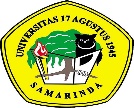 CHECKLIST AUDIT STANDAR SARANA & PRASARANA PEMBELAJARANCHECKLIST AUDIT STANDAR SARANA & PRASARANA PEMBELAJARANCHECKLIST AUDIT STANDAR SARANA & PRASARANA PEMBELAJARANKode/No: FM-PM/STD/SPMI/A.6.01Tanggal berlaku : 25/02/2019Revisi : 01NoPertanyaanPertanyaanBukti DokumenCatatan AuditorEDAMI1Pembuatan/pembahasan perencanaan dan usulan sarana, prasarana,	bahan		habis	pakai (Laboratorium,	kelas		dan perpustakaan) melibatkan pihak- pihak :Pembuatan/pembahasan perencanaan dan usulan sarana, prasarana,	bahan		habis	pakai (Laboratorium,	kelas		dan perpustakaan) melibatkan pihak- pihak :RKAT usulan sapras Daftar hadirBukti fisik hasil pembahasan1Asemua pengelola dan dosen, dan rutin dalam 2 tahun terakhirRKAT usulan sapras Daftar hadirBukti fisik hasil pembahasan1Bsemua pengelola dan dosen tetapi tidak rutinRKAT usulan sapras Daftar hadirBukti fisik hasil pembahasan1Chanya melibatkan pengelola tapi rutin dalam 2 tahun terakhirRKAT usulan sapras Daftar hadirBukti fisik hasil pembahasan1Dhanya Ketua Prodi dan Sekprodi serta tidak rutin;RKAT usulan sapras Daftar hadirBukti fisik hasil pembahasan1Etidak adaRKAT usulan sapras Daftar hadirBukti fisik hasil pembahasan2Rencana dan usulan sarana, prasarana, bahan habis pakai (Laboratorium, kelas dan perpustakaan) oleh Ketua ProdiRencana dan usulan sarana, prasarana, bahan habis pakai (Laboratorium, kelas dan perpustakaan) oleh Ketua ProdiRencana usulan sapras bahan laboratorium setiap kegiatan pratikum pada setiap semesterDaftar peserta pratikumDaftar absen2Aada, lengkap, dan rutin dalam 2 tahun terakhirRencana usulan sapras bahan laboratorium setiap kegiatan pratikum pada setiap semesterDaftar peserta pratikumDaftar absen2Bada dan lengkap tetapi tidak rutinRencana usulan sapras bahan laboratorium setiap kegiatan pratikum pada setiap semesterDaftar peserta pratikumDaftar absen2Ctidak lengkap tapi rutin dalam2 tahun terakhirRencana usulan sapras bahan laboratorium setiap kegiatan pratikum pada setiap semesterDaftar peserta pratikumDaftar absen2Dtidak lengkap dan tidak rutinRencana usulan sapras bahan laboratorium setiap kegiatan pratikum pada setiap semesterDaftar peserta pratikumDaftar absen2Etidak adaRencana usulan sapras bahan laboratorium setiap kegiatan pratikum pada setiap semesterDaftar peserta pratikumDaftar absen3Rencana dan usulan kebutuhan perbaikan sarana yang rusak oleh ketua Program Studi kepada Dekan :Rencana dan usulan kebutuhan perbaikan sarana yang rusak oleh ketua Program Studi kepada Dekan :Proposal perbaikan sarana yang rusakProposal rencana perbaikan3Aada, lengkap, dan rutin dalam 2 tahun terakhir;Proposal perbaikan sarana yang rusakProposal rencana perbaikan3Bada dan lengkap tetapi tidak rutin;Proposal perbaikan sarana yang rusakProposal rencana perbaikan3Ctidak lengkap tapi rutin dalam 2 tahun terakhirProposal perbaikan sarana yang rusakProposal rencana perbaikan3Dtidak lengkap dan tidak rutin;Proposal perbaikan sarana yang rusakProposal rencana perbaikan3Etidak adaProposal perbaikan sarana yang rusakProposal rencana perbaikan4Bentuk dokumen Rencana dan usulan sarana, prasarana, bahan habis pakai (Laboratorium, kelas dan perpustakaan) memiliki Standar Pengadaan dan Standar Pemeliharaan :Bentuk dokumen Rencana dan usulan sarana, prasarana, bahan habis pakai (Laboratorium, kelas dan perpustakaan) memiliki Standar Pengadaan dan Standar Pemeliharaan :Dokumen rencana usulan Sapras memiliki standar pengadaan dan pemeliharaan4Aada, sesuai dengan standar, dan rutin dalam 2 tahun terakhirDokumen rencana usulan Sapras memiliki standar pengadaan dan pemeliharaan4Bada dan sesuai dengan standar, tetapi tidak rutinDokumen rencana usulan Sapras memiliki standar pengadaan dan pemeliharaan4Ctidak sesuai standar tapi rutin dalam 2 tahun terakhirDokumen rencana usulan Sapras memiliki standar pengadaan dan pemeliharaan4Dtidak sesuai standar dan tidak rutinDokumen rencana usulan Sapras memiliki standar pengadaan dan pemeliharaan4Etidak ada standarDokumen rencana usulan Sapras memiliki standar pengadaan dan pemeliharaan5Tersedia sistem informasi dan fasilitas yang digunakan PS dalam proses pembelajaran:	Tersedia sistem informasi dan fasilitas yang digunakan PS dalam proses pembelajaran:	Dokumen Sistem Informasi dan fasilitas.5Amenggunaan komputer dengan jaringan luas/internet. Software di laboratorium, e-learning yang digunakan secara baik, dan akses on-line ke koleksi perpustakaan.Dokumen Sistem Informasi dan fasilitas.5Bsebagian menggunaan komputer dengan jaringan luas/internet. Software di laboratorium, e-learning yang digunakan secara baik, dan akses on-line ke koleksi perpustakaan.Dokumen Sistem Informasi dan fasilitas.5Cmenggunakan komputer dan perpustakaan tanpa jaringan internetDokumen Sistem Informasi dan fasilitas.5Dsebagian menggunakan komputer dan perpustakaan tanpa jaringan internetDokumen Sistem Informasi dan fasilitas.5Etidak ada fasilitasDokumen Sistem Informasi dan fasilitas.6Ratio luas ruang kelas dengan mahasiswa :Ratio luas ruang kelas dengan mahasiswa :Dokumen jumlah ruang Kelas dan jumlah mahasiswa6A1 : > 2.0 m2Dokumen jumlah ruang Kelas dan jumlah mahasiswa6B1 : 1,5 – 1,9 m2Dokumen jumlah ruang Kelas dan jumlah mahasiswa6C1 : 1,0 – 1,4 m2Dokumen jumlah ruang Kelas dan jumlah mahasiswa6D1 : 0.5 – 0,9 m2Dokumen jumlah ruang Kelas dan jumlah mahasiswa6E1 : < 0,5 m2Dokumen jumlah ruang Kelas dan jumlah mahasiswa7Ratio jumlah ruang kelas dengan mahasiswa :Ratio jumlah ruang kelas dengan mahasiswa :Dokumen ruang kelas dan jumlah mahasiswa7A1 : < 40Dokumen ruang kelas dan jumlah mahasiswa7B1 : 41 – 50Dokumen ruang kelas dan jumlah mahasiswa7C1 : 51 – 60Dokumen ruang kelas dan jumlah mahasiswa7D1 : 61 – 70Dokumen ruang kelas dan jumlah mahasiswa7E1 : > 70Dokumen ruang kelas dan jumlah mahasiswa8Kelengkapan ruangan kelas terdiri dari :1). kursi belajar mahaiswa,2). meja dan kursi dosen,3) ventilasi,4) dan penerangan yang cukup.5.AVA :Kelengkapan ruangan kelas terdiri dari :1). kursi belajar mahaiswa,2). meja dan kursi dosen,3) ventilasi,4) dan penerangan yang cukup.5.AVA :*AVA = Audio Visual AidDokumen ruang kelas dan daftar kelengkapan ruang kelas8Asangat lengkap jika 5 unsur terpenuhi.*AVA = Audio Visual AidDokumen ruang kelas dan daftar kelengkapan ruang kelas8Blengkap jika 4 unsur terpenuhi.*AVA = Audio Visual AidDokumen ruang kelas dan daftar kelengkapan ruang kelas8Ccukup lengkap jika 3 unsur terpenuhi.*AVA = Audio Visual AidDokumen ruang kelas dan daftar kelengkapan ruang kelas8Dtidak lengkap jika 2 unsur terpenuhi*AVA = Audio Visual AidDokumen ruang kelas dan daftar kelengkapan ruang kelas8Etidak lengkap jika 1 unsur terpenuhi*AVA = Audio Visual AidDokumen ruang kelas dan daftar kelengkapan ruang kelas9Kelengkapan AVA dari ruang kelas, terdiri dari : 1) Whiteboard, 2). LCD, 3) Laptop, 4) Pengeras suara dan 5) Tape recorder :Kelengkapan AVA dari ruang kelas, terdiri dari : 1) Whiteboard, 2). LCD, 3) Laptop, 4) Pengeras suara dan 5) Tape recorder :Bukti Dokumen :Dokumen Ruang Kelas Daftar Kelengkapan AVA sudah tersedia di kelas.9Asangat lengkap jika 5 unsur terpenuhi.Bukti Dokumen :Dokumen Ruang Kelas Daftar Kelengkapan AVA sudah tersedia di kelas.9Blengkap jika 4 unsur terpenuhi.Bukti Dokumen :Dokumen Ruang Kelas Daftar Kelengkapan AVA sudah tersedia di kelas.9Ccukup lengkap jika 3 unsur terpenuhi.Bukti Dokumen :Dokumen Ruang Kelas Daftar Kelengkapan AVA sudah tersedia di kelas.9Dtidak lengkap jika 2 unsur terpenuhiBukti Dokumen :Dokumen Ruang Kelas Daftar Kelengkapan AVA sudah tersedia di kelas.9Etidak lengkap jika 1 unsur terpenuhiBukti Dokumen :Dokumen Ruang Kelas Daftar Kelengkapan AVA sudah tersedia di kelas.10Persentase jumlah kelengkapan ruang kelas yang berfungsi dengan baik :Persentase jumlah kelengkapan ruang kelas yang berfungsi dengan baik :Dokumen kelengkapan ruang kelas 10A> 86 %Dokumen kelengkapan ruang kelas 10B71 – 85 %Dokumen kelengkapan ruang kelas 10C56 – 70 %Dokumen kelengkapan ruang kelas 10D41 – 55 %Dokumen kelengkapan ruang kelas 10E< 41 %Dokumen kelengkapan ruang kelas 11Prosentase jumlah kelengkapan alat bantu pandang dengar (AVA) yang berfungsi dengan baik :Prosentase jumlah kelengkapan alat bantu pandang dengar (AVA) yang berfungsi dengan baik :Dokumen ruang kelas  Daftar kelengkapan AVA sudah tersedia di kelas.11Aa. > 86 %Dokumen ruang kelas  Daftar kelengkapan AVA sudah tersedia di kelas.11Bb.  71 – 85 %Dokumen ruang kelas  Daftar kelengkapan AVA sudah tersedia di kelas.11Cc.  56 – 70 %Dokumen ruang kelas  Daftar kelengkapan AVA sudah tersedia di kelas.11Dd.  41 – 55 %Dokumen ruang kelas  Daftar kelengkapan AVA sudah tersedia di kelas.11Ee. < 41 %Dokumen ruang kelas  Daftar kelengkapan AVA sudah tersedia di kelas.12Jumlah jam pemanfaatan ruang kelas per mingguJumlah jam pemanfaatan ruang kelas per mingguDokumen Jadwal Belajar terpampang di dinding kelas12A> 35 jamDokumen Jadwal Belajar terpampang di dinding kelas12B30– 35 jamDokumen Jadwal Belajar terpampang di dinding kelas12C24 – 29 jamDokumen Jadwal Belajar terpampang di dinding kelas12D18 – 23 jamDokumen Jadwal Belajar terpampang di dinding kelas12E< 18 jamDokumen Jadwal Belajar terpampang di dinding kelas13Luas ruangan Laboratorium :Luas ruangan Laboratorium :Dokomen informasi ruang Laboratorium terpampang di dinding di Lab.13Aa. >100 m2Dokomen informasi ruang Laboratorium terpampang di dinding di Lab.13Bb. 80 - < 100m2Dokomen informasi ruang Laboratorium terpampang di dinding di Lab.13Cc.  60 – <80 m2Dokomen informasi ruang Laboratorium terpampang di dinding di Lab.13Dd.  40 - < 60 m2Dokomen informasi ruang Laboratorium terpampang di dinding di Lab.13Ee. < 40 m2Dokomen informasi ruang Laboratorium terpampang di dinding di Lab.14Daya tampung rata-rata ruangan laboratoriumDaya tampung rata-rata ruangan laboratoriumDokumen luas LaboratoriumJumlah peserta pratikum14A> 40 orgDokumen luas LaboratoriumJumlah peserta pratikum14B30 – 39 orgDokumen luas LaboratoriumJumlah peserta pratikum14C20 – 29 orgDokumen luas LaboratoriumJumlah peserta pratikum14D10 – 19 orgDokumen luas LaboratoriumJumlah peserta pratikum14E< 10 orgDokumen luas LaboratoriumJumlah peserta pratikum15Rata-Rata pemanfaatan laboratorium per MingguRata-Rata pemanfaatan laboratorium per MingguDokumen modul pratikumJumlah peserta pratikum15A> 35 jam;Dokumen modul pratikumJumlah peserta pratikum15Bb.  30 – 35 jam;Dokumen modul pratikumJumlah peserta pratikum15Cc.  24 – 29 jam;Dokumen modul pratikumJumlah peserta pratikum15D18 – 23 jam;Dokumen modul pratikumJumlah peserta pratikum15Ee. < 18 jam.Dokumen modul pratikumJumlah peserta pratikum16Kelengkapan prasarana Laboratorium yang digunakan Program Studi dalam proses pembelajaran (1.Ruang pengelola, 2.Ruang tempat penyimpanan, 3.Peralatan sesuai dengan standar, 4. Jumlah sesuai dengan standar) :Kelengkapan prasarana Laboratorium yang digunakan Program Studi dalam proses pembelajaran (1.Ruang pengelola, 2.Ruang tempat penyimpanan, 3.Peralatan sesuai dengan standar, 4. Jumlah sesuai dengan standar) :Dokumen inventarisasi prasarana LaboratoriumDokumen inventarisasi peralatan Lab16ASangat lengkap (4 komp);Dokumen inventarisasi prasarana LaboratoriumDokumen inventarisasi peralatan Lab16BLengkap (3 komp);Dokumen inventarisasi prasarana LaboratoriumDokumen inventarisasi peralatan Lab16CCukup lengkap (2 komp);Dokumen inventarisasi prasarana LaboratoriumDokumen inventarisasi peralatan Lab16DKurang lengkap (1 komp);Dokumen inventarisasi prasarana LaboratoriumDokumen inventarisasi peralatan Lab16ETidak lengkapDokumen inventarisasi prasarana LaboratoriumDokumen inventarisasi peralatan Lab17Kondisi laboratorium yang digunakan Program Studi dalam proses pembelajaran Kondisi laboratorium yang digunakan Program Studi dalam proses pembelajaran Bukti fisik kondisi Laboratorium Dokumen kegiatan Laboratorium17ADidesain sesuai dengan standar laboratorium;Bukti fisik kondisi Laboratorium Dokumen kegiatan Laboratorium17BDidesain sesuai dengan standar laboratorium dan bergabung dengan ruangan lain;Bukti fisik kondisi Laboratorium Dokumen kegiatan Laboratorium17CTidak didesain sesuai dengan standar laboratorium;Bukti fisik kondisi Laboratorium Dokumen kegiatan Laboratorium17DTidak didesain sesuai dengan standar laboratorium dan bergabung dengan ruangan lain;Bukti fisik kondisi Laboratorium Dokumen kegiatan Laboratorium17ETidak menggunakan ruang laboratorium untuk kegiatan praktek.Bukti fisik kondisi Laboratorium Dokumen kegiatan Laboratorium18Persentase peralatan laboratorium yang berfungsi baikPersentase peralatan laboratorium yang berfungsi baikDokumen modul pratikum Dokumen kondisi peralatan Lab18A> 86%Dokumen modul pratikum Dokumen kondisi peralatan Lab18B71 – 85,9 %Dokumen modul pratikum Dokumen kondisi peralatan Lab18C56 – 70,9%Dokumen modul pratikum Dokumen kondisi peralatan Lab18D41 – 55,9%Dokumen modul pratikum Dokumen kondisi peralatan Lab18E< 41%Dokumen modul pratikum Dokumen kondisi peralatan Lab19Luas ruang perpustakaanLuas ruang perpustakaanDokumen informasi Kelengkapan perpustakaan terpampang dinding kelas19A> 200 m2;Dokumen informasi Kelengkapan perpustakaan terpampang dinding kelas19B151 - 200 m2;Dokumen informasi Kelengkapan perpustakaan terpampang dinding kelas19C101 - 150 m2;Dokumen informasi Kelengkapan perpustakaan terpampang dinding kelas19D50 - 100 m2Dokumen informasi Kelengkapan perpustakaan terpampang dinding kelas19E < 50 m2 .Dokumen informasi Kelengkapan perpustakaan terpampang dinding kelas20Daya tampung ruangan / kemampuan tampung ruang perpustakan :Daya tampung ruangan / kemampuan tampung ruang perpustakan :Dokumen inventarisasi ruangan perpustakaan20A> 100 orangDokumen inventarisasi ruangan perpustakaan20B51–100 orangDokumen inventarisasi ruangan perpustakaan20C31-50 orgDokumen inventarisasi ruangan perpustakaan20D20-30 orgDokumen inventarisasi ruangan perpustakaan20E<20 orangDokumen inventarisasi ruangan perpustakaan21Kelengkapan	prasarana perpustakaan yang digunakan PS dalam proses pembelajaran (1. Ruang pengelola perpustakaan; 2. Ruang baca/meja baca; 3. Ruang diskusi, 4. Ruang referensi. 5. Ruang sisrkulasi 6.Tempat penyimpanan buku; 7. Komputer penunjang; 8. Katalog) :Kelengkapan	prasarana perpustakaan yang digunakan PS dalam proses pembelajaran (1. Ruang pengelola perpustakaan; 2. Ruang baca/meja baca; 3. Ruang diskusi, 4. Ruang referensi. 5. Ruang sisrkulasi 6.Tempat penyimpanan buku; 7. Komputer penunjang; 8. Katalog) :Dokumen inventarisasi ruangan perpustakaan21Asangat lengkap jika terpenuhi 7- 8 komponenDokumen inventarisasi ruangan perpustakaan21Blengkap jika terpenuhi 5-6 komponenDokumen inventarisasi ruangan perpustakaan21Ccukup lengkap jika terpenuhi 3- 4 komponenDokumen inventarisasi ruangan perpustakaan21Dkurang lengkap jika terpenuhi 2 komponenDokumen inventarisasi ruangan perpustakaan21Etidak lengkap jika terpenuhi 1 komponen atau tidak ada.Dokumen inventarisasi ruangan perpustakaan22Kualitas perpustakaan berdasarkan ketersediaan bahan pustaka yang relevan berupa buku teks dan Handbooks (jumlah judul) yang digunakan PS dalam prosesKualitas perpustakaan berdasarkan ketersediaan bahan pustaka yang relevan berupa buku teks dan Handbooks (jumlah judul) yang digunakan PS dalam prosesDokumen informasi Kelengkapan daftar Buku perpustakaan Cek list dan penambahan buku teks setiap tahun22AJumlah ≥ 165;Dokumen informasi Kelengkapan daftar Buku perpustakaan Cek list dan penambahan buku teks setiap tahun22B132 ≤ Jumlah < 165Dokumen informasi Kelengkapan daftar Buku perpustakaan Cek list dan penambahan buku teks setiap tahun22C99 ≤ Jumlah < 132Dokumen informasi Kelengkapan daftar Buku perpustakaan Cek list dan penambahan buku teks setiap tahun22D65 ≤ Jumlah < 99Dokumen informasi Kelengkapan daftar Buku perpustakaan Cek list dan penambahan buku teks setiap tahun22EJumlah < 65Dokumen informasi Kelengkapan daftar Buku perpustakaan Cek list dan penambahan buku teks setiap tahun23Bahan pustaka berupa modul praktikum /praktekBahan pustaka berupa modul praktikum /praktekBuku modul pratikum setiap tahun diperbaruhi/revisi sesuai kondisi yang ada23AJika Pustaka Modul ≤ 100%Buku modul pratikum setiap tahun diperbaruhi/revisi sesuai kondisi yang ada23BJika 87% <Pustaka Modul<100%Buku modul pratikum setiap tahun diperbaruhi/revisi sesuai kondisi yang ada23CJika 74% <Pustaka Modul ≤ 87%Buku modul pratikum setiap tahun diperbaruhi/revisi sesuai kondisi yang ada23DJika 60% <Pustaka Modul ≤ 74%Buku modul pratikum setiap tahun diperbaruhi/revisi sesuai kondisi yang ada23EJika Pustaka Modul ≤ 60%Buku modul pratikum setiap tahun diperbaruhi/revisi sesuai kondisi yang ada24Bahan pustaka berupa majalah ilmiah populerBahan pustaka berupa majalah ilmiah populerDokumen/ bukti fisik jurnal (Berlangganan jurnal yang relevan)24A≥ 2 judul jurnal yang relevan dan nomornya lengkapDokumen/ bukti fisik jurnal (Berlangganan jurnal yang relevan)24B1 judul jurnal yang relevan dan nomornya lengkapDokumen/ bukti fisik jurnal (Berlangganan jurnal yang relevan)24C1 judul jurnal yang tidak relevan dan nomornya lengkapDokumen/ bukti fisik jurnal (Berlangganan jurnal yang relevan)24DTidak ada jurnal yang nomornya lengkapDokumen/ bukti fisik jurnal (Berlangganan jurnal yang relevan)24ETidak memiliki jurnal populerDokumen/ bukti fisik jurnal (Berlangganan jurnal yang relevan)25Bahan pustaka berupa jurnal ilmiah terakreditasi DiktiBahan pustaka berupa jurnal ilmiah terakreditasi DiktiBerlangganan jurnal ilmiah terakreditasi yang relevan Dokumen/ bukti fisik jurnal25A≥ 2 judul jurnal yang relevan dan nomornya lengkap.Berlangganan jurnal ilmiah terakreditasi yang relevan Dokumen/ bukti fisik jurnal25B1 judul jurnal yang relevan danBerlangganan jurnal ilmiah terakreditasi yang relevan Dokumen/ bukti fisik jurnal25Cnomornya lengkapBerlangganan jurnal ilmiah terakreditasi yang relevan Dokumen/ bukti fisik jurnal25D1 judul jurnal yang tidak relevan dan nomornya lengkapBerlangganan jurnal ilmiah terakreditasi yang relevan Dokumen/ bukti fisik jurnal25EAda jurnal yang relevan, namun nomornya tidak lengkapBerlangganan jurnal ilmiah terakreditasi yang relevan Dokumen/ bukti fisik jurnal26Bahan pustaka berupa jurnal ilmiah internasionalBahan pustaka berupa jurnal ilmiah internasionalBerlangganan jurnal ilmiah internasional yang relevan Dokumen/ bukti fisik jurnal26A≥ 2 judul jurnal, nomornya lengkapBerlangganan jurnal ilmiah internasional yang relevan Dokumen/ bukti fisik jurnal26B≥ 2 judul jurnal, nomornya tidak lengkapBerlangganan jurnal ilmiah internasional yang relevan Dokumen/ bukti fisik jurnal26C1 judul jurnal yang nomornya lengkapBerlangganan jurnal ilmiah internasional yang relevan Dokumen/ bukti fisik jurnal26D1 judul jurnal, nomornya tidak lengkapBerlangganan jurnal ilmiah internasional yang relevan Dokumen/ bukti fisik jurnal26ETidak memiliki jurnal internasionalBerlangganan jurnal ilmiah internasional yang relevan Dokumen/ bukti fisik jurnal27Jumlah judul prosiding seminar dalam tiga tahun Terakhir :Jumlah judul prosiding seminar dalam tiga tahun Terakhir :Berlangganan prosiding seminar Dokumen/ bukti fisik jurnal27A≥ 6 judulBerlangganan prosiding seminar Dokumen/ bukti fisik jurnal27B4—5 judulBerlangganan prosiding seminar Dokumen/ bukti fisik jurnal27C2—3 judulBerlangganan prosiding seminar Dokumen/ bukti fisik jurnal27D1 judulBerlangganan prosiding seminar Dokumen/ bukti fisik jurnal27Etidak adaBerlangganan prosiding seminar Dokumen/ bukti fisik jurnal28Efektivitas pemanfaatan perpustakaan berdasarkan persentase rata-rata pengunjung/pengguna perpustakaan per mingguEfektivitas pemanfaatan perpustakaan berdasarkan persentase rata-rata pengunjung/pengguna perpustakaan per mingguBuku daftar pengunjung perpustakaan Daftar peminjam buku perpustakaan28A86 %Buku daftar pengunjung perpustakaan Daftar peminjam buku perpustakaan28B71—85,9%Buku daftar pengunjung perpustakaan Daftar peminjam buku perpustakaan28C56—70,9%Buku daftar pengunjung perpustakaan Daftar peminjam buku perpustakaan28D41—55,9%Buku daftar pengunjung perpustakaan Daftar peminjam buku perpustakaan28E < 41%Buku daftar pengunjung perpustakaan Daftar peminjam buku perpustakaan29Efektivitas pemanfaatan perpustakaan berdasarkan persentase rata-rata peminjam buku perpustakaan per minggu Efektivitas pemanfaatan perpustakaan berdasarkan persentase rata-rata peminjam buku perpustakaan per minggu Dokumen peminjam buku per  minggu Dokumen jumlah mahasiswa29A86 %Dokumen peminjam buku per  minggu Dokumen jumlah mahasiswa29Bb. 71—85,9%Dokumen peminjam buku per  minggu Dokumen jumlah mahasiswa29Cc. 56—70,9%Dokumen peminjam buku per  minggu Dokumen jumlah mahasiswa29Dd. 41—55,9%Dokumen peminjam buku per  minggu Dokumen jumlah mahasiswa29Ee. < 41%Dokumen peminjam buku per  minggu Dokumen jumlah mahasiswa30Evaluasi kesesuaian prasarana kantor yang diajukan manajemen Program Studi selama1 tahun anggaran terakhir dan rencana tindak lanjut untuk perbaikan :Evaluasi kesesuaian prasarana kantor yang diajukan manajemen Program Studi selama1 tahun anggaran terakhir dan rencana tindak lanjut untuk perbaikan :Dokumen usulan perbaikan sapras.30Aya, dibahas pada rapat Program Studi serta laporan lengkap dan terdokumentasiDokumen usulan perbaikan sapras.30Bya, laporan lengkap terdokumentasi tetapi tidak dibahas pada rapat Program StudiDokumen usulan perbaikan sapras.30Cya, dibahas pada rapat Program Studi tetapi tidak ada laporanDokumen usulan perbaikan sapras.30Dya, dibahas pada rapat Program Studi tetapi tidak ada laporanDokumen usulan perbaikan sapras.30Eya, laporan tidak lengkap dan terdokumentasi tetapi tidak dibahas padarapat Program StudiDokumen usulan perbaikan sapras.31Analisis proses pelaksanaan pengajuan prasarana ruang kelas (Laboratorium, kelas dan perpustakaan)dan	perbaikan selama 1 tahun anggaran yang meliputi 4 unsur—(1).membandingkan perencanaan dan pelaksanaan, (2).menemukan perbedaan diantara keduanya, (3).mencari penyebab perbedaan, dan	(4).merencanakan penyelesaian masalah—untuk diterapkan pada usulan yang akan datang :Analisis proses pelaksanaan pengajuan prasarana ruang kelas (Laboratorium, kelas dan perpustakaan)dan	perbaikan selama 1 tahun anggaran yang meliputi 4 unsur—(1).membandingkan perencanaan dan pelaksanaan, (2).menemukan perbedaan diantara keduanya, (3).mencari penyebab perbedaan, dan	(4).merencanakan penyelesaian masalah—untuk diterapkan pada usulan yang akan datang :Dokumen informasi daftar kerusakan sapras yang diperbahrui setiap tahun31A4 unsurDokumen informasi daftar kerusakan sapras yang diperbahrui setiap tahun31B3 unsurDokumen informasi daftar kerusakan sapras yang diperbahrui setiap tahun31C2 unsurDokumen informasi daftar kerusakan sapras yang diperbahrui setiap tahun31D1unsurDokumen informasi daftar kerusakan sapras yang diperbahrui setiap tahun31Etidak adaDokumen informasi daftar kerusakan sapras yang diperbahrui setiap tahun32Analisis proses pelaksanaan pengajuan prasarana ruang kelas (Laboratorium, kelas dan perpustakaan) dan perbaikan selama 1 tahun anggaran :Analisis proses pelaksanaan pengajuan prasarana ruang kelas (Laboratorium, kelas dan perpustakaan) dan perbaikan selama 1 tahun anggaran :Dokumen informasi daftar kerusakan sapras yang diperbaharui setiap tahun dan kualifikasinya32Aya, dibahas pada rapat Program Studi serta laporan lengkap danDokumen informasi daftar kerusakan sapras yang diperbaharui setiap tahun dan kualifikasinya32Bterdokumentasi;Dokumen informasi daftar kerusakan sapras yang diperbaharui setiap tahun dan kualifikasinya32Cya, laporan lengkap terdokumentasi tetapi tidak dibahas pada rapat Program Studi;Dokumen informasi daftar kerusakan sapras yang diperbaharui setiap tahun dan kualifikasinya32Dya, dibahas pada rapat Program Studi tetapi tidak ada laporan;Dokumen informasi daftar kerusakan sapras yang diperbaharui setiap tahun dan kualifikasinya32Eya, laporan tidak lengkap dan terdokumentasi tetapi tidak dibahas padarapat Program StudiDokumen informasi daftar kerusakan sapras yang diperbaharui setiap tahun dan kualifikasinya